Following are some photos take at the CARE 4 KIDZ GEIS Programme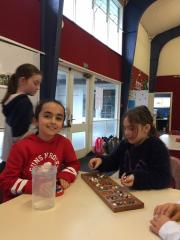 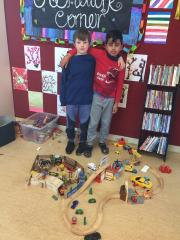                                                  Playing games                                         Our transport team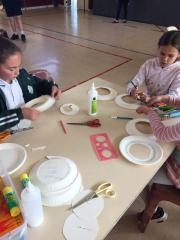 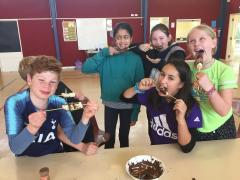              Paper plate Frisbee                                                   Banana dips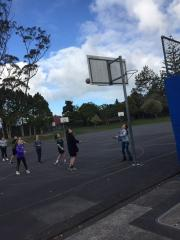 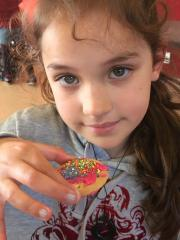 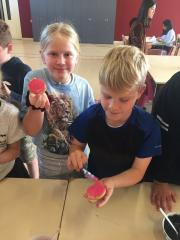                          Basketball                                            Yummy!                                  Decorating biscuits